L’Eglise est un corps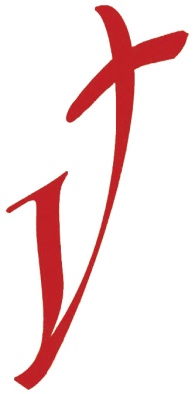 1 Co 12, 12-2712 Prenons une comparaison : le corps ne fait qu’un, il a pourtant plusieurs membres ; et tous les membres, malgré leur nombre, ne forment qu’un seul corps. Il en est ainsi pour le Christ. 13 C’est dans un unique Esprit, en effet, que nous tous, Juifs ou païens, esclaves ou hommes libres, nous avons été baptisés pour former un seul corps. Tous, nous avons été désaltérés par un unique Esprit.14 Le corps humain se compose non pas d’un seul, mais de plusieurs membres. 15 Le pied aurait beau dire : « Je ne suis pas la main, donc je ne fais pas partie du corps », il fait cependant partie du corps. 16 L’oreille aurait beau dire : « Je ne suis pas l’œil, donc je ne fais pas partie du corps », elle fait cependant partie du corps. 17 Si, dans le corps, il n’y avait que les yeux, comment pourrait-on entendre ? S’il n’y avait que les oreilles, comment pourrait-on sentir les odeurs ? 18 Mais, dans le corps, Dieu a disposé les différents membres comme il l’a voulu. 19 S’il n’y avait en tout qu’un seul membre, comment cela ferait-il un corps ? 20 En fait, il y a plusieurs membres, et un seul corps. 21 L’œil ne peut pas dire à la main : « Je n’ai pas besoin de toi » ; la tête ne peut pas dire aux pieds : « Je n’ai pas besoin de vous ». […]27 Or, vous êtes corps du Christ et, chacun pour votre part, vous êtes membres de ce corps.L’Eglise est un corps1 Co 12, 12-2712 Prenons une comparaison : le corps ne fait qu’un, il a pourtant plusieurs membres ; et tous les membres, malgré leur nombre, ne forment qu’un seul corps. Il en est ainsi pour le Christ. 13 C’est dans un unique Esprit, en effet, que nous tous, Juifs ou païens, esclaves ou hommes libres, nous avons été baptisés pour former un seul corps. Tous, nous avons été désaltérés par un unique Esprit.14 Le corps humain se compose non pas d’un seul, mais de plusieurs membres. 15 Le pied aurait beau dire : « Je ne suis pas la main, donc je ne fais pas partie du corps », il fait cependant partie du corps. 16 L’oreille aurait beau dire : « Je ne suis pas l’œil, donc je ne fais pas partie du corps », elle fait cependant partie du corps. 17 Si, dans le corps, il n’y avait que les yeux, comment pourrait-on entendre ? S’il n’y avait que les oreilles, comment pourrait-on sentir les odeurs ? 18 Mais, dans le corps, Dieu a disposé les différents membres comme il l’a voulu. 19 S’il n’y avait en tout qu’un seul membre, comment cela ferait-il un corps ? 20 En fait, il y a plusieurs membres, et un seul corps. 21 L’œil ne peut pas dire à la main : « Je n’ai pas besoin de toi » ; la tête ne peut pas dire aux pieds : « Je n’ai pas besoin de vous ». […]27 Or, vous êtes corps du Christ et, chacun pour votre part, vous êtes membres de ce corps. 